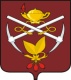 КИЗЕЛОВСКАЯ ГОРОДСКАЯ ДУМА I СОЗЫВАРЕШЕНИЕ29.11. 2019									                   № 156О внесении изменений в решение Кизеловской городской Думы от 26.10.2018 № 19 «Об установлении земельного налога на территории городского округа «ГородКизел»В соответствии с главой 31 Налогового кодекса Российской Федерации, Кизеловская городская ДумаРЕШИЛА:1. Внести в решение Кизеловской городской Думы от 26.10.2018 № 19 «Об установлении земельного налога на территории городского округа «Город Кизел» следующие изменения:1.1. в разделе 1 слова «и сроки» исключить;1.2. абзац 2 подпункта 1 пункта 2.1 раздела 2 дополнить словами «(за исключением земельных участков, приобретенных (предоставленных) для индивидуального жилищного строительства, используемых в предпринимательской деятельности)»;1.3. в пункты 3.1, 3.3 исключить;1.4 в пункте 3.4. слова «и в сроки, установленные» заменить словом «, установленном»;1.5. в абзаце четвертом слова пункта 4.1 раздела 4 «- физические лица» исключить;1.6. в абзаце пятом пункта 4.1 раздела 4 слова «и подтверждение права налогоплательщика на налоговую льготу» заменить словами «, подтверждение права налогоплательщика на налоговую льготу, рассмотрение налоговым органом такого заявления, направление налогоплательщику уведомления о предоставлении налоговой льготы либо сообщения об отказе от предоставления налоговой льготы».2. Настоящее решение: 2.1. опубликовать в газете «Новое время»;2.2. опубликовать (разместить) на официальном сайте администрации города Кизела в информационно-телекоммуникационной сети «Интернет» http://www.kizelraion.ru/;2.3. обнародовать в МБУ «Кизеловская библиотека».3. Настоящее решение вступает в силу со дня его официального опубликования, за исключением положений, для которых настоящим пунктом установлены иные сроки вступления их в силу. Подпункт 1.2. решения вступает в силу с 1 января 2020 года, но не ранее чем по истечении одного месяца со дня его официального опубликования и не ранее 1-го числа очередного налогового периода. Подпункты 1.1, 1.3, 1.4  решения применяются начиная с уплаты земельного налога за налоговый период 2020 года.Глава города Кизела – главы администрации города КизелаА.В.РодыгинПредседатель Кизеловской городской ДумыР.Р.Гилязетдинов